RELEVANSI GANEFO 1963 (Games of The New Emerging Forces) DAN PENGARUHNYA TERHADAP ORIENTASI POLITIK LUAR NEGERI ERA JOKOWITHE RELEVANCE OF GANEFO 1963 (Games of The New Emerging Forces) AND IT’S INFLUENCE TO THE JOKOWI ERA FOREIGN POLICY ORIENTATIONSKRIPSIDiajukan untuk Memenuhi Salah Satu SyaratDalam Menempuh Ujian Sarjana Program Strata SatuJurusan Ilmu Hubungan InternasionalOleh :Faizal Anwar Muharram FandiwinataNIM. 132030130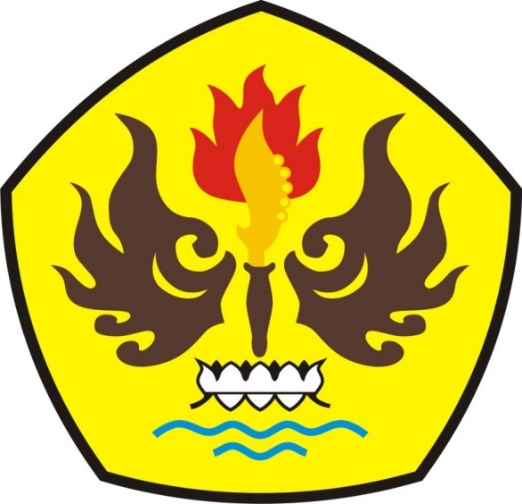 FAKULTAS ILMU SOSIAL DAN ILMU POLITIKUNIVERSITAS PASUNDANBANDUNG2017